REPUBLIQUE DU SENEGAL	                  Genève, le 15 novembre 2022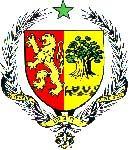               UN PEUPLE - UN BUT - UNE FOI              ------------------------------------     MISSION PERMANENTE AUPRES DEL’OFFICE DES NATIONS UNIES A GENEVE				              --------------------------------   AMBASSADE DU SENEGAL EN SUISSE41ème session Examen Périodique Universel (EPU), du 07 au 18 novembre 2022       PROJET DE DECLARATION DU SENEGAL                                                                                          A L’EXAMEN PERIODIQUE UNIVERSEL DE LA POLOGNELe Sénégal souhaite une chaleureuse bienvenue à la délégation polonaise et la félicite pour la présentation de son rapport national au titre de cette 41ème session de l’EPU.Le Sénégal, membre de la troïka pour la Pologne dans le cadre de cet examen, salue l’adoption par le Gouvernement polonais du Plan d’action national pour l’égalité de traitement (2022-2030) qui prévoit, entre autres, la poursuite d’initiatives de collecte de données plus complètes par les différentes institutions de l’Administration publique et les différentes parties prenantes sur les groupes exposés à la discrimination, ainsi qu’un examen des solutions offertes par la loi contre la discrimination.Dans un esprit constructif, ma délégation voudrait formuler les recommandations suivantes :Poursuivre les efforts visant à protéger les enfants en situation de vulnérabilité, notamment les enfants non accompagnés demandeurs d’asile, réfugiés ou en situation de migration ;Envisager la ratification de la Convention internationale sur la protection des droits de tous les travailleurs migrants et des membres de leur famille.Pour conclure, le Sénégal souhaite plein succès à la Pologne. Je vous remercie